参赛报名表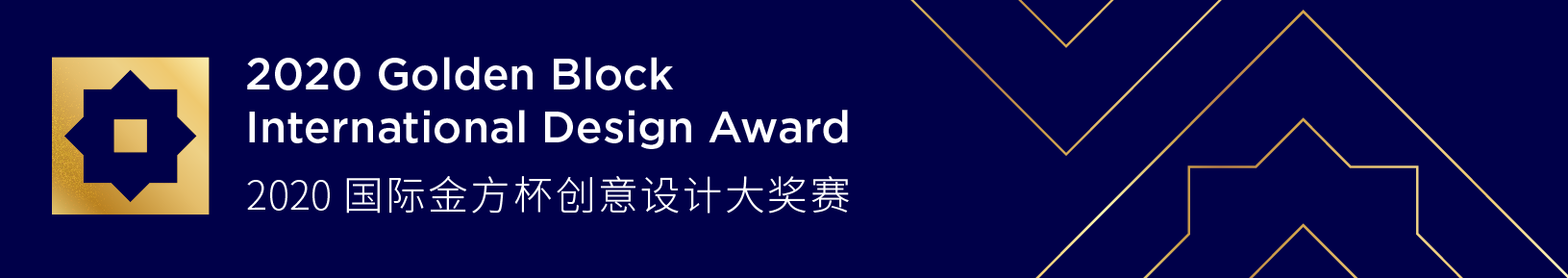 将参赛作品、参赛报名表、缴费证明放入一个文件夹并打包为RAR或ZIP压缩文件。压缩包命名为“参赛类别-专业组（学生组）-单位（学校）-作品名称-作者姓名”。将作品压缩包发送到大赛组委会邮箱：gbidaward2020@163.com参赛者信息参赛者信息参赛者信息参赛者信息参赛者信息参赛者信息参赛者信息参赛组别打 √   （   ）专业组          （   ）学生组打 √   （   ）专业组          （   ）学生组打 √   （   ）专业组          （   ）学生组打 √   （   ）专业组          （   ）学生组打 √   （   ）专业组          （   ）学生组打 √   （   ）专业组          （   ）学生组第一作者姓名合作者姓名参赛者所属单位职 务通讯地址邮政编码联系电话Q Q号码电子邮箱指导教师信息（如有请填写）指导教师信息（如有请填写）指导教师信息（如有请填写）指导教师信息（如有请填写）指导教师信息（如有请填写）指导教师信息（如有请填写）指导教师信息（如有请填写）指导老师姓名所在单位指导老师电话电子邮箱参赛作品信息参赛作品信息参赛作品信息参赛作品信息参赛作品信息参赛作品信息参赛作品信息作品类别作品类别作品名称作品名称作品名称作品名称作品名称参赛作品说明参赛作品说明参赛作品说明参赛作品说明参赛作品说明参赛作品说明参赛作品说明（参赛作品说明，不少于50字，阐述设计作品要点）（参赛作品说明，不少于50字，阐述设计作品要点）（参赛作品说明，不少于50字，阐述设计作品要点）（参赛作品说明，不少于50字，阐述设计作品要点）（参赛作品说明，不少于50字，阐述设计作品要点）（参赛作品说明，不少于50字，阐述设计作品要点）（参赛作品说明，不少于50字，阐述设计作品要点）